Отчет о результатах самообследованиямуниципального дошкольного образовательного учреждения «Чернорицкого детского сада» за 2019 годСОДЕРЖАНИЕ:Оценка образовательной деятельности.Оценка системы управления образовательной организацией.Оценка содержания и качества подготовки обучающихся образовательной организации.Оценка организации учебного процесса.Оценка востребованности выпускников.Оценка кадровых условий.Оценка учебно-методического обеспечения.Оценка библиотечно-информационного обеспечения.Оценка материально-технической базы.Оценка функционирования внутренней системы оценки качества.Анализ показателей деятельности образовательной организации, подлежащей самообследованию, устанавливаемых федеральным органом исполнительной власти, осуществляющим функции по выработке государственной политики и нормативно-правовому регулированию в сфере образования.Отчет о результатах самообследования муниципального дошкольного образовательного учреждения  «Чернорицкого детского сада»  подготовлен по результатам проведения самообследования, согласно требованиям федерального законодательства, которое обязывает образовательную организацию ежегодно осуществлять процедуру самообследования и размещать соответствующий отчет на сайте организации (ст. 28 ФЗ от 29.12.2012г. № 273-ФЗ «Об образовании в Российской Федерации» (с изменениями и дополнениями).Самообследование проводилось в соответствии с требованиями приказов Министерства образования и науки РФ от 14.06.2013г. № 462 «Об утверждении Порядка проведения самообследования образовательной организацией» и от 10.12.2013г. № 1324 «Об утверждении показателей деятельности образовательной организации, подлежащей самообследованию».Сроки, форма проведения самообследования, состав лиц, привлекаемых для его проведения был определен согласно приказа заведующего ДОУ от 25.02.2020 года № 2/1 «О порядке, отчете и сроках проведения самообследования МДОУ «Чернорицкого детского сада за 2019 год».Оценка образовательной деятельности.Организация учебного процесса регламентирована учредительным документом Уставом МДОУ «Чернорицкого детского сада» от 15.11.2017г. № 1013-ПА, утвержден постановлением администрации Ирбитского муниципального образования.Образовательный процесс МДОУ «Чернорицкого детского сада» осуществляется в соответствии с Основной общеобразовательной программой - образовательной программой дошкольного образования МДОУ «Чернорицкого детского сада» на 2016-2020гг. (далее Программа), разработана педагогическим коллективом, в соответствии с федеральным государственным образовательным стандартом дошкольного образования утверждённого Приказом Министерства образования и науки Российской Федерации от17 октября 2013г. № 1155 и  с учетом  «Примерной основной образовательной программы дошкольного образования», одобренной решением федерального учебно-методического объединения по общему образованию от 20 мая 2015г. № 2/15I:•        в I части  с использованием комплексной  образовательной программы дошкольного образования «От рождения до школы» под редакцией Н.Е.Вераксы, Т.С.Комаровой, М.А.Васильевой (издание 4-е, переработанное Мозаика-синтез Москва, 2016г).•        во II части, формируемой участниками образовательных отношений, с использованием образовательной программы «Мы живём на Урале» авт. О.В.Толстикова, О.В. Савельева (Екатеринбург:ГАОУ ДПО СО «ИРО». – 2013г. –102с).Программа является документом, реализующим принципы Федерального государственного образовательного стандарта дошкольного образования (далее ФГОС ДО).Учебный  план МДОУ был разработан в соответствие с ФГОС ДО. В структуре учебного плана отражена реализация обязательной части ООП-ОП ДО МДОУ «Чернорицкого детского сада» и части, формируемой участниками образовательных отношений. Задачи образовательных областей реализуются в процессе непрерывной образовательной деятельности, а также в ходе режимных моментов, совместной и самостоятельной деятельности детей ежедневно в различных видах детской деятельности (общении, игре, познавательно-исследовательской, двигательной, продуктивной деятельности).Образовательная деятельность осуществляется в первую и вторую половину дня. Продолжительность непрерывной образовательной деятельности, ее максимально допустимый объем соответствует требованиям СанПиН 2.4.1.3049 – 13. Максимально допустимый объем образовательной нагрузки в первой половине дня в младшей и средней группах не превышает 30 и 40 минут соответственно, а в старшей и подготовительной - 45 минут и 1,5 часа соответственно. Перерывы между периодами непрерывной образовательной деятельности – не менее 10 минут.Учебный план определяет точное количество занятий, предусмотренных на усвоение детьми каждого программного раздела, нормирует нагрузки по времени и по содержанию деятельности детей. Учебный план МДОУ позволяет наглядно представить структурирование образовательного процесса в детском саду.Выбор форм работы осуществляется педагогом самостоятельно и зависит от актуальных потребностей детей, опыта и творческого подхода педагога. В работе с детьми младшего дошкольного возраста используются преимущественно игровые, сюжетные и интегрированные формы образовательной деятельности. Обучение происходит опосредованно, в процессе увлекательной для малышей деятельности. Положительное влияние на качество образовательного процесса оказывают:интеграция всех видов детской деятельности;комплексно-тематический принцип планирования деятельности детей с постановкой триединой цели, включающей образовательные, воспитательные и развивающие задачи;учет индивидуальных особенностей детейтесное сотрудничество в работе всех специалистов ДОУ;взаимосвязь образовательной и нерегламентированной деятельности;тесное взаимодействие с родителями.Организация учебного процесса строится с учетом требований ФГОС ДО и СанПиН 2.4.1.3049–13. Характерными особенностями являются использование разнообразных форм организации образовательного процесса, создание условий для индивидуальной работы с детьми. Оценка системы управления образовательной организацией.    Нормативно-правовое обеспечение управления ДОУУправление  образовательным  учреждением  осуществляется  в  соответствии  с действующим законодательством: * Конвенцией ООН о правах ребенка; * Приказом   Министерства  образования  и  науки  РФ  от  17  октября  2013  г.  №  1155 «Об  утверждении  федерального  государственного  образовательного  стандарта дошкольного образования»;* Постановлением  Главного государственного санитарного врача РФ от 15 мая 2013 г. № 26 «Об утверждении СанПиН 2.4.1.3049-13 «Санитарно-  эпидемиологические требования к устройству, содержанию и организации режима работы дошкольных образовательных организаций»;* Организация питания детей дошкольного и школьного возраста в организованных коллективах. Методические рекомендации МР 2.4.5.0107—15;* Приказом  Министерства  здравоохранения  и  социального  развития  РФ  от  26 августа  2010  г.  №  761н  «Об  утверждении  Единого  квалификационного справочника  должностей  руководителей,  специалистов  и  служащих,   раздел «Квалификационные характеристики должностей работников образования»;* Постановлением  Правительства РФ от 8 августа 2013 г. № 678  «Об  утверждении номенклатуры  должностей  педагогических  работников  организаций, осуществляющих  образовательную  деятельность,  должностей  руководителей образовательных организаций»;* Постановлением  Правительства Свердловской области от 25 июня 2010 г. № 973-ПП  «О  введении  новой  системы  оплаты  труда  работников  государственных организаций  Свердловской  области,  подведомственных  Министерству  общего  и профессионального образования Свердловской области»;* Приказом Министерства образования и науки РФ от 30 августа 2013 г. № 1014 «Об утверждении  Порядка  организации  и  осуществления  образовательной деятельности по основным общеобразовательным программам  –  образовательным программам дошкольного образования»;* Приказом  Министерства образования и науки  РФ от 15 января 2014 г. № 14  «Об утверждении показателей мониторинга системы образования»;* Приказом  Министерства труда и социальной защиты РФ от 18 октября 2013 г. № 544н  «Об  утверждении  профессионального  стандарта  «Педагог  (педагогическая деятельность  в  сфере  дошкольного,  начального  общего,  основного  общего, среднего общего образования) (воспитатель, учитель)»;* Приказом Министерства образования и науки РФ от 10 декабря 2013 г. № 1324 «Об утверждении  показателей  деятельности  образовательной  организации, подлежащей самообследованию»;* Постановлением  Правительства РФ от 5 августа 2013 г. № 662 «Об осуществлении мониторинга системы образования»;* иными нормативно-правовыми актами РФ и субъектов РФ.* учредительным документом Уставом МДОУ «Чернорицкий детский сад».А также следующими локальными документами:* Договором  об  образовании  по  образовательным  программам  дошкольного образования МДОУ  «Чернорицкий детский сад»;* Трудовыми договорами с работниками;* Коллективным договором;* Штатным расписанием;* Приказами заведующего ДОУ (по личному составу, основной деятельности);* Должностными инструкциями, определяющими обязанности работников ДОУ;* Правилами внутреннего трудового распорядка;* Инструкциями по организации охраны жизни и здоровья детей в ДОУ;* Положением о Совете учреждения;* Положением о Педагогическом совете;* Положение об Общем собрании работников Учреждения»* Положением об оплате труда работников ДОУ и др.Управление МДОУ «Чернорицким детским садом» осуществляется в соответствии с Уставом МДОУ   и законодательством РФ, на основе сочетания принципов единоначалия и коллегиальности.   В детском саду реализуется возможность участия в управлении учреждением всех участников образовательного процесса. Единоличным исполнительным органом учреждения является заведующий, к компетенции которого относится осуществление текущего руководства.Органами коллегиального управления учреждением являются:- Общее собрание работников Учреждения;- Совет Учреждения;- Педагогический совет.В целях учета мнения родителей (законных представителей) несовершеннолетних обучающихся и педагогических работников по вопросам управления учреждением и при принятии учреждением локальных нормативных актов, затрагивающих их права и законные интересы создан Совет родителей (законных представителей).В детском саду функционирует Первичная профсоюзная организация.Общее собрание работников Учреждения решали вопросы по разработке и принятию локальных актов учреждения; по проведению косметического ремонта в ДОУ.Совет Учреждения решал вопросы по разработке и принятию локальных актов; участие в подготовке и принятии публичного доклада.Педагогический совет Учреждения решал вопросы по созданию условий для полноценного физического развития детей; обсуждению стратегии на 2019 год; внедрение ИКТ в практическую деятельность педагогов; по педагогической диагностике в условиях ФГОС; освоение информационно-компьютерных технологии.  Управленческая деятельность строится на основе систематического анализа:финансово-хозяйственной деятельности учреждения;кадрового потенциала;методической оснащённости;реализации основных направлений деятельности, педагогических и мотивационных условий.Система управления в ДОУ  обеспечивает оптимальное сочетание традиционных и современных тенденций: программирование деятельности ДОУ в режиме развития, обеспечение инновационного процесса в ДОУ, комплексное сопровождение развития участников  инновационной  деятельности,  что  позволяет  эффективно  организовать образовательное пространство ДОУ.Вывод:  МДОУ  зарегистрировано и функционирует в соответствии с нормативными документами в сфере образования Российской Федерации. Структура и механизм управления дошкольным учреждением определяет его стабильное функционирование.Оценка содержания и качества подготовки обучающихся образовательной организации.Социально–коммуникативное развитие.В области социально-коммуникативного развития ребенка основными задачами образовательной деятельности являются: – развитие положительного отношения ребенка к себе и другим людям;– развитие коммуникативной и социальной компетентности, в том числе информационно-социальной компетентности;– развитие игровой деятельности;– развитие компетентности в виртуальном поиске.Вывод: По данным в основном преобладает высокий и средний уровень освоения программы. Познавательное  развитие.В области познавательного развития ребенка основными задачами образовательной деятельности являются:развитие любознательности, познавательной активности, познавательных способностей детей;развитие представлений в разных сферах знаний об окружающей действительности, в том числе о виртуальной среде, о возможностях и рисках Интернета.Вывод: Дети справились с поставленными задачами. Активно участвовали в разных видах познавательной деятельности: по собственной инициативе наблюдали и экспериментировали, рассуждали и обозначали проблемы, проявляют сообразительность в процессе их решения. Так же большинство детей умеют сравнивать предметы, устанавливать их сходство и различие, они без затруднений различают цвета: красный, оранжевый, желтый, зеленый, голубой, синий, фиолетовый и белый, серый и черный. Речевое развитиеВ области речевого развития ребенка основными задачами образовательной деятельности является:формирование основы речевой и языковой культуры, совершенствования разных сторон речи ребенка;приобщение детей к культуре чтения художественной литературы.Вывод: Дети имеют богатый словарный запас, пользуются обобщающими словами и понятиями, самостоятельно пересказывают небольшие рассказы и сказки. Но  дети, которые показали низкий уровень знаний,  затрудняются в использовании не только творческого воображения и связной речи, но и в образности речи. Необходимо продолжать уделять серьезное внимание развитию речи и коммуникативным навыкам детей через индивидуальную работу, организованную деятельность.Художественно-эстетическое развитиеВ области художественно-эстетического развития ребенка основными задачами образовательной деятельности являются:развитие у детей интереса к эстетической стороне действительности, ознакомления с разными видами и жанрами искусства (словесного, музыкального, изобразительного), в том числе народного творчества;развитие способности к восприятию музыки, художественной литературы, фольклора; приобщение к разным видам художественно-эстетической деятельности, развития потребности в творческом самовыражении, инициативности и самостоятельности в воплощении художественного замысла.Вывод: дети стали больше интереса проявлять к творчеству, более внимательно и осознанно всматриваться в окружающий мир, находить разные оттенки, приобрели опыт эстетического восприятия. Научились создавать новое, оригинальное, проявлять творчество, фантазию, реализовывать свой замысел. Значительной чертой у детей стала уверенность в себе, робкие преодолевают боязнь чистого листа бумаги, начали чувствовать себя маленькими художниками. Физическое развитиеВ области физического развития ребенка основными задачами образовательной деятельности являются:становление у детей ценностей здорового образа жизни;развитие представлений о своем теле и своих физических возможностях;приобретение двигательного опыта и совершенствования двигательной активности;формирование начальных представлений о некоторых видах спорта, овладения подвижными играми с правилами.Вывод: Данные мониторинга показали, что  дети  освоили образовательную область «Физическая культура» и овладели необходимыми знаниями, умениями и навыками.Воспитанники научились принимать правильное исходное положение при метании, отбивать мяч о землю, ловить мяч двумя руками, умеют строиться в колонну по одному, парами, в круг, шеренгу. На основании Федерального государственного образовательного стандарта дошкольного образования, утвержденного Приказом Министерства образования и науки Российской Федерации от 17.10.2013 № 1155, в целях оценки эффективности педагогических действий и лежащей в основе их дальнейшего планирования проводилась оценка индивидуального развития детей. Результаты педагогического анализа показывают преобладание детей с высоким и средним уровнями развития, что говорит об эффективности педагогического процесса в МДОУ «Чернорицком детском саду» в целом Освоение ООП-ОП ДО: Высокий – 63,3%         Средний – 36,7%             Низкий -0%Результатом осуществления воспитательно-образовательного процесса явилась качественная подготовка детей к обучению  в школе. Готовность дошкольника к обучению в школе характеризует достигнутый уровень психологического развития накануне поступления в школу.Хорошие результаты достигнуты благодаря использованию в работе методов, способствующих развитию самостоятельности, познавательных интересов детей, созданию проблемно-поисковых ситуаций и обогащению предметно-развивающей среды.   Анализ выполнения требований к содержанию и методам воспитания и обучения, а также анализ усвоения детьми программного материала показывают стабильность и позитивную динамику по всем направлениям развития. Положительное влияние на этот процесс оказывает тесное сотрудничество воспитателей, администрации детского сада и родителей, а также использование приемов развивающего обучения и индивидуального подхода к каждому ребенку. Знания и навыки, полученные детьми в ходе непосредственно образовательной деятельности, необходимо систематически закреплять и продолжать применять в разнообразных видах детской деятельности. Особое внимание следует уделить использованию многообразных традиционных и нетрадиционных методов работы, способствующие всестороннему  развитию детей.Основная общеобразовательная программа дошкольного образования ДОУ реализуется в полном объеме.Оценка организации учебного процесса.Цель  образовательного процесса в МДОУ: создание благоприятных условий для  полноценного проживания ребенком дошкольного детства, формирование основ базовой культуры личности, всестороннее развитие психических и физических качеств в соответствии с возрастными и индивидуальными особенностями, подготовка к жизни в современном обществе, к обучению в школе, обеспечение безопасности жизнедеятельности дошкольника. Основными задачами образовательного процесса в МДОУ являются:Охрана жизни и укрепление физического и психического здоровья детей;Обеспечение познавательно-речевого, социально-личностного, художественно-эстетического и физического развития детей;Создание условий для профессионально-творческого роста педагогов в дошкольном образовательном учреждении и проявления социальной активности педагогов. Организация образовательного процесса в ДОУ регламентируется Уставом ДОУ, образовательными программами,  годовым планом, учебным планом, календарным учебным  графиком, расписанием НОД (составляется на основании программы и в строгом соответствии с СанПиН),  рабочими программами педагогов, планами воспитательно-образовательной работы.       Годовой план соответствует целям и задачам ДОУ, составляется с учѐтом анализа воспитательно-образовательной работы за прошедший год. Вывод: В ДОУ создана система организации образовательного процесса в соответствии с современными требованиями, обеспечивающая создание условий развития ребенка, открывающих возможности для его позитивной социализации, его личностного развития, развития инициативы и творческих способностей на основе сотрудничества со взрослыми и сверстниками и соответствующим возрасту видам деятельности; на создание развивающей образовательной среды, которая представляет собой систему условий социализации и индивидуализации детей.Оценка востребованности выпускников.          В МДОУ в 2019 учебном году было 8 выпускников. По данным опроса родителей выпускников, в филиал МОУ Килачевской СОШ «Чернорицкая НОШ» поступило 7 детей и МОУ «Килачевская СОШ» - 1 ребенок (все 8 детей посещали МДОУ «Чернорицкий детский сад»).          Все выпускники прошли диагностическое обследование, в ходе которого получены следующие результаты: с высоким уровнем готовности к школьному обучению – 63,3 % выпускников, со средним – 36,7%; низким уровнем -0%. 	Результаты педагогического анализа показывают преобладание детей с высоким и средним уровнями развития и отсутствия детей с низким уровнем развития, что говорит об эффективности педагогического процесса в МДОУ «Чернорицком детском саду».Результатом осуществления воспитательно-образовательного процесса явилась качественная подготовка детей к обучению  в школе. Готовность дошкольника к обучению в школе характеризует достигнутый уровень психологического развития накануне поступления в школу.Хорошие результаты достигнуты благодаря использованию в работе методов, способствующих развитию самостоятельности, познавательных интересов детей, созданию проблемно-поисковых ситуаций и обогащению предметно-развивающей среды.  6. Оценка кадровых условий.В МДОУ в полном объёме укомплектовано квалификационными кадрами, педагогическими работниками. Обновление содержания образования зависит от образовательного уровня и профессионального мастерства педагогических кадров.Педагогический коллектив состоит из:Заведующий – 1чел.;Воспитатели – 3 чел.Количество педагогов – 3, из которых:1) по уровню образования:с высшим профессиональным образованием – 1 человек (34%),со средним профессиональным образованием – 2 человека (66%).2) по стажу педагогической работы:- до 5 лет - 0 %;  от 5 до 15 лет - 34%, от 15 до 20 лет – 0%, от 20 до 30 лет – 66%.- процент  педагогических работников в возрасте до 30 лет - 34%; в возрасте от 55 лет 0 %. Одна из управленческих задач учреждения – повышение профессионального мастерства педагогических кадров, которая решается через аттестацию педагогического персонала. Аттестация педагогических кадров — очень важная процедура в оценке профессионализма и качества работы. С помощью аттестации в конечном итоге обеспечивается формирование высокопрофессионального кадрового состава учреждения, что влечет за собой повышение качества образования.По состоянию на декабрь 2019 года аттестация педагогических кадров ДОУ представлена следующим образом:педагогов с высшей квалификационной категорией – 0 %,с первой квалификационной категорией – 2 человека (66%),соответствие занимаемой должности – 1 человек (34%)не аттестованных – нет.Курсовая подготовка педагогов в 2019 учебном годуУчастие  педагогов  в  профессиональных  и   методических  мероприятиях  различного уровняУчастие педагогов в профессиональных конкурсах, фестивалях, форумах:МУНИЦИПАЛЬНЫЕ:- X районная научно-практическая педагогическая конференция «Традиции и новации», март 2019, (Петухова Т.С.); - семинар слушателей внебюджетной площадки «Ярмарка педагогических идей» «Преодоление нарушений речи дошкольников», апрель 2019, (слушатели – Кузьминых А.В., Петухова Т.С.);- семинар  по  теме  «Сказочные лабиринты игры» - игровая технология интеллектуально-творческого развития детей дошкольного и младшего школьного возраста», 24 часа (Петухова Т.С.);- участие в районном творческом конкурсе «Чудеса из вторичного сырья», номинация «Модели костюмов, наборы аксессуаров «Модный приговор», ноябрь 2019, (Петухова Т.С.);- участие в творческом конкурсе «Символ года 2020», декабрь 2019, (Кузьминых А.В., Петухова Т.С.);- участие в творческом конкурсе «Эко-елка», декабрь 2019, (Кузьминых А.В.).ОБЛАСТНЫЕ:- благодарность за участие в Областной акции Эко-марафон ПЕРЕРАБОТКА «Сдай макулатуру – спаси дерево!» (285 кг.), октябрь 2019, (Петухова Т.С.).ВСЕРОССИЙСКИЕ, МЕЖДУНАРОДНЫЕ:- благодарственное письмо заведующему и МДОУ «Чернорицкий детский сад» за организационную и методическую помощь, за активное участие в проведении Всероссийского творческого конкурса «В защитниках Отечества – надежность, гордость, сила!», март 2019;- благодарственное письмо Всероссийское педагогическое общество «Доверие» за участие и подготовку победителей в конкурсе «Страна талантов», март 2019 (Кузьминых А.В.);- диплом участника международного педагогического конкурса «Педагогика XXI века: опыт, достижения, методика», номинация «Открытое мероприятие», работа «Дорогие наши мамы, мы всегда гордимся вами!», март 2019, (Кузьминых А.В.);- сертификат куратора и благодарственное письмо Пятое измерение во Всероссийском творческом конкурсе «В защитниках Отечества – надежность, гордость, сила!», март 2019, (Кузьминых А.В.);- сертификат об участии на Международном педагогическом портале «Солнечный свет» в вебинаре «Развитие мелкой моторики и графомоторных навыков у детей дошкольного возраста», март 2019, (Кузьминых А.В.);- сертификат победителя 1 место в Международном конкурсе педагогического мастерства «Счастливое детство», работа «Детский сад. Оформление. Весна», март 2019, (Кузьминых А.В.); - диплом 1 место в Международном конкурсе портала «Солнечный свет», сценарий развлечения «Осенний квест», сентябрь 2019, (Кузьминых А.В.).Соотношение “педагогический работник/воспитанник в дошкольной образовательной организации, составляет 1/10Таким образом, в МДОУ «Чернорицком детском саду» с воспитанниками работает квалифицированный педагогический коллектив, который характеризуется, достаточным профессионализмом и готовностью к профессиональному саморазвитию.В перспективе необходимо:мотивировать педагогов на повышение квалификационной категории – на высшую;мотивировать педагогов на получение высшего образования.7.  Оценка учебно-методического обеспечения.В  течение  учебного  года  педагоги  активно  участвовали  в  реализации  задач и направлений годового плана: показывали открытые занятия, проводили консультации, презентовали свой опыт работы, организовывали интересные мероприятия, конкурсы, выставки  для  детей  и  родителей.  Все  запланированные  консультации  и  семинары проведены по плану.Учебно-методическое обеспечение соответствует ООП-ОП ДО МДОУ. За 2019 год пополнилось количество наглядных пособий: приобретены дидактические наглядные материалы.В методическом кабинете имеется педагогическая и детская литература, наглядные пособия, демонстрационный и раздаточный материал, но требует пополнения и обновления. Результаты работы по данному направлению  за 2018 год. 1. Пополнена  медиатека ДОУ. 2. Применяется  коммуникационно-информационные технологии (КИТ)  в административной и учебно-методической    работе МДОУ. 3. Обновление и обслуживание баз данных (БД): 4. В ДОУ создана и постоянно пополняется электронная картотека методического кабинета. 8. Оценка библиотечно-информационного обеспечения.Осуществляется работа с  сайтом  ДОУ,  размещение информации на сайтах Е-услуги, СУФД, КАИС ИРО, bus.gov.ru., goszakupki.ru и др. Создан  сайт  ДОУ, на котором размещение информация согласно законодательству РФ. Есть доступ к Интернет - сети для всех сотрудников (Wi-Fi), имеется электронная почта, презентации для детей по НОД, электронные пособия для работы с мультимедиа. Осуществляется информационно-техническая поддержка и сопровождение мероприятий  МДОУ.На сайте ДОУ размещается информация в соответствии с требованиями законодательства,  имеются  информационные  стенды  в  ДОО (информация  об  организации,  административном  и  педагогическом  составе, информация о правилах комплектования и приема в ДОО, об организации питания и здоровьесбережения,  дорожная  безопасность,  пожарная  безопасность,  об образовательной  деятельности и т.д.).  Систематически  пополняется  и  обновляется информация в уголках для родителей в группах.Наряду с положительными моментами, определены следующие проблемы в методической работе, требующих решения в 2020 учебном году:- пополнение учебно-методическим обеспечением кабинет и приведение его в соответствие с нормами методического кабинета.-педагоги не занимаются распространением опыта работы педагогов на методических объединениях, на различных мероприятиях, на сайте.Запланировано проведение контроля по стимулированию воспитателей по размещению на сайте ДОУ опыта работы и методических объединениях.Оценка материально-технической базы.В МДОУ «Чернорицком детском саду» созданы все условия   для полноценного развития детей. Работа всего персонала направлена на создание комфорта, уюта, положительного эмоционального климата воспитанников.Здание обеспечено всеми видами инженерных коммуникаций: водоснабжением, отоплением, канализацией. Состояние материально-технической базы ДОУ в удовлетворительном состоянии. На усовершенствование условий на 2019 год из местного бюджета было выделено 2 515 362,24 рублей, которые мы использовали на  капитальный ремонт  и текущий ремонт здания:- текущий ремонт ограждения – 332 915,00;- капитальный ремонт здания (крыша) – 1 891 164,24;- проектно-сметная документация на капитальный ремонт крыши – 180 000,00;- госэкспертиза – 12 000,00;- монтаж наружного освещения – 99 283,00.Так же произведены текущие приобретения для обеспечения деятельности ДОУ:- заправка тонера-картриджа – 6 900,00;- охрана объекта Ирбитским ОВО – филиал ФГКУ «УВО ВНГ России по Свердловской области» – 26834,04;- конфорки для электроплиты – 10 200,00 рублей;- канцелярские товары – 2 450,00 рублей;- приобретение на областные субвенции учебно-наглядных пособий – 31 790,00 (приобретение телевизора, развивающие игры Воскобовича).Медицинские товары (деохлор, шпатель мед. и др.) – 5 000,00 рублей.Хозяйственные товары: - моющие, чистящие средства, хоз.товары – 23 158,00 рублей;- полотенца детские – 1 400,00 рублей.Итого: 107 732,04 рублей.Привлечено добровольных пожертвований юридических и физических лиц:- родители – 11 890 рублей (краска, водоэмульсионка, кисти, цемент, дорожка и др.);- СПК «Килачевский» - огребка территории, вывоз мусора, приобретение портфелей для выпускников (9000 рублей), приобретение краски-эмаль и краски водоэмульсионной на сумму 35 241,68, на приобретение новогодних костюмов и украшений 20 000,00 рублей.Вся территория детского сада огорожена, что не позволяет проникать посторонним лицам на участки учреждения. В детском саду функционируютМатериально-технические и медико-социальные условия в ДОУ обеспечивают средний уровень:Чернорицкий ФаП осуществляет лечебно-профилактическая помощь детям, даются рекомендации родителям по укреплению здоровья детей и предупреждению вирусных, инфекционных заболеваний, проводится совместную работу с педагогическим коллективом по реабилитации детей в условиях детского сада.Проводятся профилактические мероприятия:Медсестрой  ДОУ:осмотр детей во время утреннего приема;антропометрические замеры анализ заболеваемости 1 раз в месяц, 1 раз в квартал, 1 раз в год;ежемесячное подведение итогов посещаемости детей;лечебно-профилактические мероприятия: физическое развитие воспитанников: на 70% обеспеченность спортивным инвентарем для физкультурных занятий; оборудование центров двигательной активности в группах; мягкие спортивно-игровые комплексы.обеспеченность учебно-наглядными пособиями - 82 %;эстетическое развитие воспитанников:- музыкальный центр; магнитофон; комплект музыкальных инструментов; костюмы для театрализованной деятельности.методический кабинет оснащён:- техническими средствами: ноутбуком, принтером; учебно-методическим комплексом.Для продуктивной и творческой деятельности детей и сотрудников ДОУ в образовательно-воспитательном процессе задействовано ТСО:- 2 телевизора (жидкокристаллические);- 1 музыкальный центр;- 1ноутбук;- 1 принтер;- МФУ (принтер-сканер-ксерокс);- Мультимедийный проектор;- экран к проектору;- 2 DVD-проигрывателя.      Материально-техническое обеспечение развивающей предметно-пространственной среды в группах.В соответствии с ФГОС к условиям реализации ООП – ОП ДО в каждой возрастной группе МДОУ созданы условия для самостоятельного, активного и целенаправленного действия детей во всех видах деятельности: игровой, двигательной, изобразительной, театрализованной, конструктивной, познавательной и т.д. Они содержат разнообразные материалы для развивающих игр и занятий. Организация и расположение предметов развивающей среды отвечает возрастным особенностям и потребностям детей. Расположение мебели, игрового и другого оборудования отвечают требованиям техники безопасности, санитарно-гигиеническим нормам, физиологии детей, что позволяет воспитанникам свободно перемещаться. В МДОУ по возможности создаются все условия для охраны и укрепления здоровья детей, для их полноценного физического развития. В каждой возрастной группе имеется инвентарь и оборудование для физической активности детей. Есть приспособления для закаливания и самомассажа детей: массажеры, ребристые дорожки, пуговичные коврики и пр. Организация развивающей среды в различных возрастных группах имеют свои отличительные признаки.В целях художественно-эстетического развития в группах оборудованы уголки творчества, в которых находятся столы, мольберты, имеются различные виды бумаги, несколько видов карандашей, пластилин, ножницы, трафареты, печати, шаблоны, краски, гуашь, восковые мелки, фломастеры, кисти 3-х величин и разной жесткости, образцы народно-прикладного и декоративного творчества, природно-бросовый материал для создания коллажей, наглядный материал по ознакомлению с жанрами живописи, скульптурой и т.д. Магнитофоны для прослушивания музыкальных произведений, детские музыкальные инструменты для музыкальной импровизации, самодельные шумовые инструменты. Детские работы используются для оформления интерьера.По конструированию в группах оборудованы уголки, где собраны различные виды конструкторов, в зависимости от возрастных возможностей детей: пластмассовые, деревянные, металлические, пазлы. Все они различаются по материалам и по видам сборки. В группах также имеются материалы для исследовательской и экспериментальной деятельности: лупы, магниты, различные материалы.Вывод: Материально-техническая база ДОУ обновляется, приводится в соответствие с ФГОС ДО, требованиями СанПиН, не только за счѐт бюджетных средств, но и спонсорской помощи. Оборудование отвечает санитарно-эпидемиологическим правилам и нормативам, гигиеническим, педагогическим и эстетическим требованиям, требованиям безопасности. Предписаний надзорных органов нет. В ДОУ обеспечивается безопасность жизнедеятельности воспитанников и сотрудников. В 2019 году отсутствуют случаи травматизма среди детей и сотрудников. Необходимо решить следующие вопросы:1. Требуется доукомплектовать группы игровым оборудованием для конструирования (крупный строительный материал, конструкторы разных видов), лего-конструкторы.2. Необходимо пополнить образовательное пространство групп трансформируемым игровым оборудованием, новой мебелью. 3. Приобретение физкультурного оборудования, оборудования для экспериментальной и исследовательской деятельности.Проблемой остается:- ремонт окон;- ремонт отмостки здания.Планируются средства на 2020 и 2021 годы.10. Оценка функционирования внутренней системы оценки качестваВ ДОУ  создана и функционирует внутренняя система оценки качества дошкольного образования. Целью организации внутренней системы оценки качества образования является анализ исполнения законодательства в области образования и качественная оценка воспитательно-образовательной деятельности, условий развивающей среды ДОУ и выполнения комплексного плана контроля  для определения факторов и своевременное выявление изменений, влияющих на качество образования в  дошкольном образовательном учреждении. Результаты обследования СОК ДО нашли отражение в отчете по самообследованию  и в публичном докладе. Ежегодно в конце каждого учебного года в ДОУ проводится анкетирование родительского сообщества, целью которого является изучение мнения родителей (законных представителей) о степени удовлетворенности оказанной в ДОУ в течение учебного года муниципальной  услугой.По результатам анкетирования можно сделать вывод о том, что родители считают сложившийся внутри образовательного учреждения психологический микроклимат благоприятным. Родители удовлетворены качеством предоставляемых услуг: работа педагогов является продуктивной, эффективной и удовлетворяет большую часть родительской общественности. Родители своевременно получают информацию о достижениях ребенка и возникающих проблемах. Исходя из представленных данных видно, что большинство родителей владеют информацией о деятельности ДОУ, все больше принимают участие в жизни детского сада.Сбор  и  анализ  информации  о  дошкольном  образовании   осуществляется  в соответствии  с  Перечнем   обязательной  информации  о  системе  образования, подлежащей  мониторингу,  утверждѐнным  постановлением  Правительства  РФ  от  5 августа 2013 г. № 662 «Об осуществлении мониторинга системы образования».11.Анализ показателей деятельности образовательной организации, подлежащей самообследованию, устанавливаемых федеральным органом исполнительной власти, осуществляющим функции по выработке государственной политики и нормативно-правовому регулированию в сфере образования.Данный анализ проведен на основании показателей, утвержденных  Приказом Министерства образования и науки Российской Федерации от «10»декабря 2016 г. №1324 (Приложение № 1). Здание МДОУ «Чернорицкий детский сад»  введено в эксплуатацию в 1990 году. Общая площадь здания – 525,7 кв.м. Общая площадь помещений, в которых осуществляется образовательная деятельность - 128 кв.м., в расчѐте на одного воспитанника – 3,5 кв.м. В каждой группе имеются прогулочные площадки, обеспечивающие физическую активность и разнообразную игровую деятельность воспитанников на прогулке. Наиболее проблемные периоды в плане посещаемости  детьми ДОУ период адаптации, период эпидемии по гриппу  и ОРВИ (март, ноябрь), период проведения ремонта (октябрь, декабрь). Средний показатель пропущенных дней на 1 ребенка по болезни в 2019 году составил 5,80.Количество случаев заболеваемости увеличилось на 1,09 (с 4,71 до 5,80) по сравнению с 2018 годом.  Благодаря вакцинации против гриппа, а также употребления в пищу детьми витаминизированных напитков, введение в рацион свежих фруктов и овощей, круглогодичное соблюдение правил проветривания и кварцевания, генеральных уборок заболеваемость увеличилась на 1,09 (уменьшился на 41% по сравнению с 2018 годом) . Заведующий МДОУ «Чернорицкий  детский сад» _________/Н.В. Родионова/Приложение № 1Показатели деятельности муниципального дошкольного образовательного учреждения «Чернорицкий детский сад», подлежащей самообследованию за 2019 годРассмотрен Педагогическим советомМДОУ «Чернорицкого детского сада»протокол № 1 от 27.03.2020 годаУтверждаюЗаведующий МДОУ «Чернорицкий детский сад»__________ Н.В. Родионова       Приказ № 4 от «27» марта 2020 годаМППредоставлен в Управление образования Ирбитского МО «»_______2020г Ответственный___________Чащина Т.В.Образовательная областьУровень освоения основной общеобразовательной программы (начало года)Уровень освоения основной общеобразовательной программы (конец года)Социально-коммуникативное развитиеНизкий уровень – 0%Средний уровень – 56%Высокий уровень – 44%Низкий уровень – 0%Средний уровень - 0%Высокий уровень - 100%Образовательная областьУровень освоения основной общеобразовательной программы (начало года)Уровень освоения основной общеобразовательной программы (конец года)Познавательное развитиеНизкий уровень – 0%Средний уровень – 100%Высокий уровень– 0%Низкий уровень – 0%Средний уровень - 33%Высокий уровень – 67%Образовательная областьУровень освоения основной общеобразовательной программы (начало года)Уровень освоения основной общеобразовательной программы (конец года)Речевое развитиеНизкий уровень – 0%Средний уровень – 100%Высокий уровень - 0%Низкий уровень – 0%Средний уровень - 77%Высокий уровень - 23%Образовательная областьУровень освоения основной общеобразовательной программы (начало года)Уровень освоения основной общеобразовательной программы (конец года)Художественно-эстетическое развитие (Музыка)Низкий уровень – 0%Средний уровень– 100%Высокий уровень- 0%Низкий уровень - 0%Средний уровень - 66%Высокий уровень - 34%Художественно-эстетическое развитие (ИЗО, лепка, аппликация)Низкий уровень – 0%Средний уровень– 100%Высокий уровень - 0%Низкий уровень – 0%Средний уровень – 66%Высокий уровень – 34%Образовательная областьУровень освоения основной общеобразовательной программы (начало года)Уровень освоения основной общеобразовательной программы (конец года)Физическое развитиеНизкий уровень – 0%Средний уровень – 67%Высокий уровень - 33%Низкий уровень – 0%Средний уровень – 0%Высокий уровень – 100%ФИО педагогаТема курсовой подготовкиСроки прохожденияФорма обучения (очная, заочная, дистанционная)Родионова Наталья Владимировна«Сопровождение процесса аттестации педагогических работников в условиях введения профессиональных стандартов», 16 часов31.10.2019-01.11.2019ОчнаяКузьминых Алена Владимировна«Преодоление нарушений речи дошкольников», 3 часа27.04.2019ОчнаяКузьминых Алена Владимировна«Внутренний мониторинг качества образования в ДОО», 24 часа05.06.2019-07.06.2019ОчнаяКузьминых Алена Владимировна«Организация инклюзивного образования детей с ограниченными возможностями здоровья в дошкольной образовательной организации», обучение с использованием дистанционных образовательных технологий», 72 часа08.10.2019-23.10.2019ОчнаяПетухова Татьяна Степановна «Преодоление нарушений речи дошкольников», 3 часа27.04.2019ОчнаяПетухова Татьяна Степановна «Сказочные лабиринты игры» - игровая технология интеллектуально-творческого развития детей дошкольного и младшего школьного возраста», 24 часа24.06.2019-26.06.2019Очная Серкова Олеся Сергеевна«Развитие речевой деятельности как условие позитивной социализации детей дошкольного возраста в контексте требований ФГОС ДО», 16 часов11.09.2019-12.09.2019ОчнаяСеркова Олеся Сергеевна«Внутренний мониторинг качества образования в ДОО», 24 часа03.12.2019-05.12.2019ОчнаяВсероссийский, МеждународныйОбластнойМуниципальныйУчастники616Победители200Характеристика материально технической базыОбъекты, подвергающиеся анализуСостояние объектовХарактеристика оснащения объектовЗдание детского садаСостояние удовлетворительноеТиповое здание 1 этажное, имеется централизованное отопление, водопровод и канализация.Полностью оснащено сантехническим оборудованием, установлены приборы учета тепловой и электрической энергии, счетчики учета расхода холодного водоснабжения. Проведен капитальный ремонт крыши в 2019 году. Сделан текущий ремонт ограждения. В 2020 и 2021 годах запланирован ремонт окон и отмостки здания.Групповые комнатыСостояние удовлетворительноеВ детском саду 2 групповые комнаты, группы имеют отдельные спальни. В каждой группе своя раздевалка.  Ячейки  полностью оснащены детской мебелью в соответствии с возрастом и требованиям СанПиН.Имеются материалы и оборудование для поддержания санитарного состояния групп.Оснащение предметно-пространственной развивающей среды соответствует возрасту детей и ФГОС ДО.Методический кабинет/кабинет заведующегоСостояние удовлетворительноеМетодический кабинет частично оборудован. Имеются библиотека методической литературы и периодических изданий, демонстрационные материалы.В кабинете заведующего находится компьютер, МФУ, принтер, система видеонаблюдения, тревожная кнопка.ПищеблокСостояние хорошееПолностью оборудован инвентарем и посудой. Оснащен технологическим и холодильным оборудованием в соответствии с СанПиН. В 2018 году был проведен капитальный ремонт (замена окон).Прогулочные участки для каждой группыЦентральная территорияСостояние хорошееНа территории ДОУ оборудовано 2 участка с     верандами. На участках имеются зеленые насаждения, игровое оборудование, песочницы в соответствии с возрастом и требованиями СанПиН. Разбиты цветники. Частично сделано ограждение по площадке из оцинкованного профлистаУдельный вес численности родителей, принявших участие в совместных мероприятиях, организованных образовательной организацией, а также в мероприятиях районного, регионального, всероссийского уровня100%Удовлетворенность  родителей созданием комфортных условий для детей82%Удовлетворенность условиями оказания услуг97%Доброжелательность, вежливость работников организаций96,4%№ п/пПоказателиЕдиница измерения1.Образовательная деятельность1.1Общая численность воспитанников, осваивающих образовательную программу дошкольного образования, в том числе:301.1.1В режиме полного дня (8-12 часов)301.1.2В режиме кратковременного пребывания (3-5 часов)-1.1.3В семейной дошкольной группе-1.1.4В форме семейного образования с психолого-педагогическим сопровождением на базе дошкольной образовательной организации-1.2Общая численность воспитанников в возрасте до 3 лет21.3Общая численность воспитанников в возрасте от 3 до 8 лет281.4Численность/удельный вес численности воспитанников в общей численности воспитанников, получающих услуги присмотра и ухода:1.4.1В режиме полного дня (8-12 часов)30/1001.4.2В режиме продленного дня (12-14 часов)-1.4.3В режиме круглосуточного пребывания-1.5Численность/удельный вес численности воспитанников с ограниченными возможностями здоровья в общей численности воспитанников, получающих услуги:0/1001.5.1По коррекции недостатков в физическом и (или) психическом развитии0/1001.5.2По освоению образовательной программы дошкольного образования30/1001.5.3По присмотру и уходу30/1001.6Средний показатель пропущенных дней при посещении дошкольной образовательной организации по болезни на одного воспитанника5,801.7Общая численность педагогических работников, в том числе:31.7.1Численность/удельный вес численности педагогических работников, имеющих высшее образование1/34%1.7.2Численность/удельный вес численности педагогических работников, имеющих высшее образование педагогической направленности (профиля)1/34%1.7.3Численность/удельный вес численности педагогических работников, имеющих среднее профессиональное образование2/66%1.7.4Численность/удельный вес численности педагогических работников, имеющих среднее профессиональное образование педагогической направленности (профиля)2/66%1.8Численность/удельный вес численности педагогических работников, которым по результатам аттестации присвоена квалификационная категория, в общей численности педагогических работников, в том числе:2/100%1.8.1Высшая0/%1.8.2Первая2/66%1.9Численность/удельный вес численности педагогических работников в общей численности педагогических работников, педагогический стаж работы которых составляет:человек/%1.9.1До 5 лет0/100%1.9.2Свыше 30 лет0/100%1.10Численность/удельный вес численности педагогических работников в общей численности педагогических работников в возрасте до 30 лет1/34%1.11Численность/удельный вес численности педагогических работников в общей численности педагогических работников в возрасте от 55 лет0/100%1.12Численность/удельный вес численности педагогических и административно-хозяйственных работников, прошедших за последние 5 лет повышение квалификации/профессиональную переподготовку по профилю педагогической деятельности или иной осуществляемой в образовательной организации деятельности, в общей численности педагогических и административно-хозяйственных работников6/100%1.13Численность/удельный вес численности педагогических и административно-хозяйственных работников, прошедших повышение квалификации по применению в образовательном процессе федеральных государственных образовательных стандартов в общей численности педагогических и административно-хозяйственных работников3/100%1.14Соотношение “педагогический работник/воспитанник”в дошкольной образовательной организации1/101.15Наличие в образовательной организации следующих педагогических работников:1.15.1Музыкального руководителяНет 1.15.2Инструктора по физической культуреДа1.15.3Учителя-логопедаНет1.15.4ЛогопедаНет 1.15.5Учителя- дефектологаНет1.15.6Педагога-психологаНет2.ИнфраструктураНет2.1Общая площадь помещений, в которых осуществляется образовательная деятельность, в расчете на одного воспитанника128/3,6 кв.м.2.2Площадь помещений для организации дополнительных видов деятельности воспитанников0 кв.м.2.3Наличие физкультурного залаНет 2.4Наличие музыкального залаНет 2.5Наличие прогулочных площадок, обеспечивающих физическую активность и разнообразную игровую деятельность воспитанников на прогулкеДа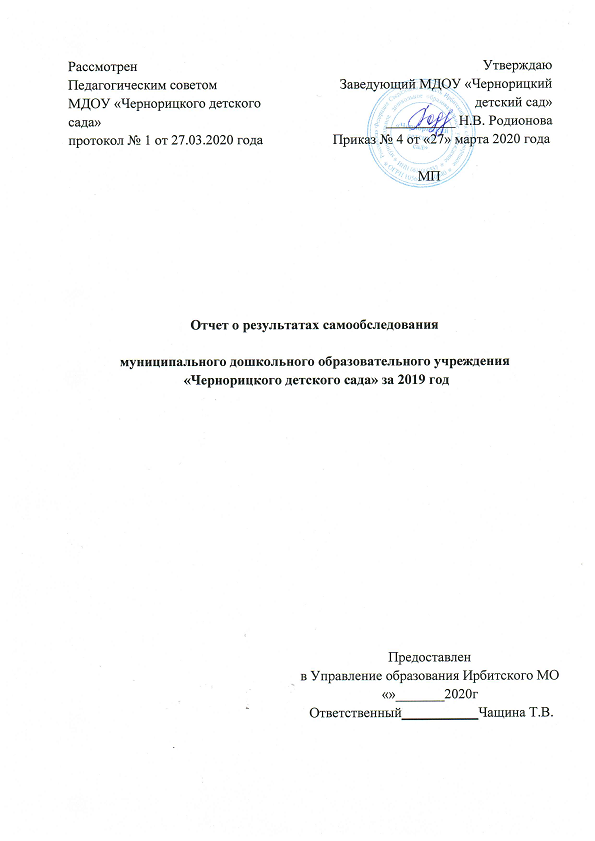 